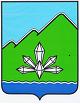 АДМИНИСТРАЦИЯ ДАЛЬНЕГОРСКОГО ГОРОДСКОГО ОКРУГА ПРИМОРСКОГО КРАЯПОСТАНОВЛЕНИЕ20 июля 2016 г.                г.Дальнегорск                                      № 409-паОб утверждении Порядка формирования, утверждения и ведения планов закупок товаров, работ, услуг для обеспечения муниципальных нужд Дальнегорского городского округаВ соответствии с Федеральным законом от 05.04.2013 № 44-ФЗ «О контрактной системе в сфере закупок товаров, работ, услуг для обеспечения государственных и муниципальных нужд» и постановлениями Правительства Российской Федерации от 21.11.2013 № 1043 «О требованиях к формированию, утверждению и ведению планов закупок товаров, работ, услуг для обеспечения нужд субъектов Российской Федерации и муниципальных нужд, а также требованиях к форме планов закупок товаров, работ, услуг»,  от 05.06.2015 № 554 «О требованиях к формированию, утверждению и ведению плана-графика закупок товаров, работ, услуг для обеспечения нужд субъекта Российской Федерации и муниципальных нужд», от 05.06.2015 № 555 «Об установлении порядка обоснования  закупок товаров, работ и услуг для обеспечения государственных и муниципальных нужд и форм такого обоснования», руководствуясь Уставом Дальнегорского городского округа, администрация Дальнегорского городского округа ПОСТАНОВЛЯЕТ:Утвердить прилагаемый Порядок формирования, утверждения и ведения планов закупок товаров, работ, услуг для обеспечения муниципальных нужд Дальнегорского городского округа. 2. Отделу экономики и поддержки предпринимательства администрации Дальнегорского городского округа (Башкирёва) разместить Порядок формирования, утверждения и ведения плана закупок товаров, работ, услуг для обеспечения муниципальных нужд Дальнегорского городского округа в единой информационной системе в сфере закупок и на официальном интернет-сайте Дальнегорского городского округа.Настоящее постановление вступает в силу с даты размещения на официальном интернет- сайте Дальнегорского городского округа.Контроль исполнения настоящего постановления возложить на первого заместителя главы администрации Дальнегорского городского округа. И.о. Главы Дальнегорскогогородского округа                                                                                     В.Н.КолосковУТВЕРЖДЕНпостановлением администрации Дальнегорского городского округаот 20.07.2016 № 409-паПорядокформирования, утверждения и ведения планов закупок товаров, работ, услуг для обеспечения муниципальных нужд Дальнегорского городского округа1. Общие положения1.1 Формирование, утверждение и ведение планов закупок осуществляется в соответствии с требованиями к форме планов закупок, утверждёнными постановлением Правительства Российской Федерации от 21.11.2013 № 1043 «О требованиях к формированию, утверждению и ведению планов закупок товаров, работ, услуг для обеспечения нужд субъектов Российской Федерации и муниципальных нужд, а также требованиях к форме планов закупок товаров, работ, услуг».1.2. Планы закупок товаров, работ, услуг (далее - план закупок) формируются исходя из целей осуществления закупок товаров, работ, услуг, определённых с учётом положений статьи 13 Федерального закона от 05.04.2013 
№ 44-ФЗ «О контрактной системе в сфере закупок товаров, работ, услуг для обеспечения государственных и муниципальных нужд» (далее - Федеральный закон № 44-ФЗ), а также с учётом требований, установленных статьёй 19 Федерального закона № 44-ФЗ к закупаемым заказчиками товарам, работам, услугам (в том числе предельной цены товаров, работ, услуг) и (или) нормативных затрат на обеспечение функций органов местного самоуправления Дальнегорского городского округа.1.3. Планы закупок формируются на срок, соответствующий сроку действия решения Думы Дальнегорского городского округа о бюджете Дальнегорского городского округа на очередной финансовый год и плановый период.1.4. В планы закупок муниципальных заказчиков, действующих от имени Дальнегорского городского округа (далее – муниципальные заказчики) и юридических лиц, указанных в подпунктах «б», «в» пункта 2.1 настоящего Порядка, включается информация о закупках, осуществление которых планируется по истечении планового периода. В этом случае информация вносится в планы закупок на весь срок планируемых закупок.1.5. В план закупок включается информация о закупках, об осуществлении которых  планируется разместить извещение, либо  планируется направить приглашение принять участие в определении поставщика (подрядчика, исполнителя) в случаях, установленных Федеральным законом № 44-ФЗ в очередном финансовом году и (или) плановом периоде,  а также информация  о закупках у единственного поставщика (подрядчика, исполнителя), контракты с которым планируются к заключению в течение указанного периода.1.6. Формирование, утверждение и ведение планов закупок юридическими лицами, указанными в подпункте «г» пункта 2.1 настоящего Порядка, осуществляется от лица соответствующих органов местного самоуправления Дальнегорского городского округа, передавших этим лицам полномочия муниципального заказчика.1.7. План закупок на очередной финансовый год и плановый период разрабатывается путем изменения параметров очередного года и первого года планового периода утвержденного плана закупок и добавления к ним параметров второго года планового периода.2. Формирование и утверждение плана закупок2.1. Планы закупок на очередной финансовый год и плановый  период формируются:а) муниципальными заказчиками;б) муниципальными бюджетными учреждениями Дальнегорского городского округа, за исключением закупок, осуществляемых в соответствии с частями 2 и 6 статьи 15 Федеральным законом № 44-ФЗ;в) муниципальными автономными учреждениями Дальнегорского городского округа, муниципальными унитарными предприятиями Дальнегорского городского округа, в случае, предусмотренном частью 4 статьи 15 Федеральным законом № 44-ФЗ. При этом в план закупок включаются только закупки, которые планируется осуществлять за счет субсидий;г) муниципальными бюджетными учреждениями Дальнегорского городского округа, муниципальными автономными учреждениями Дальнегорского городского округа, муниципальными унитарными предприятиями Дальнегорского городского округа, осуществляющими полномочия на осуществление закупок в пределах переданных им органами местного самоуправления полномочий, в случаях, предусмотренных частью 6 статьи 15 Федерального закона № 44-ФЗ. 2.2. Муниципальные заказчики Дальнегорского городского округа: – не позднее 1 августа формируют планы закупок для формирования на их основании в соответствии с бюджетным законодательством Российской Федерации обоснований бюджетных ассигнований на осуществление закупок;– корректируют при необходимости планы закупок в процессе составления проекта решения о бюджете Дальнегорского городского округа на очередной финансовый год и плановый период;– в течение 10 рабочих дней со дня доведения до муниципального заказчика объема прав в денежном выражении на принятие и (или) исполнение обязательств в соответствии с бюджетным законодательством Российской Федерации,  после уточнения сформированных планов закупок (при необходимости) утверждают сформированные планы закупок. 2.3. Муниципальные бюджетные учреждения: – формируют планы закупок при планировании их финансово-хозяйственной деятельности в соответствии с законодательством Российской Федерации и не позднее 1 августа текущего года представляют их главным распорядителям бюджетных средств, для формирования на их основании в соответствии с бюджетным законодательством Российской Федерации обоснований бюджетных ассигнований на осуществление закупок;– корректируют по согласованию с главными распорядителями бюджетных средств, планы закупок в процессе составления проектов планов их финансово-хозяйственной деятельности и представления в соответствии с бюджетным законодательством Российской Федерации обоснований бюджетных ассигнований;– в течение 10 рабочих дней со дня утверждения планов финансово-хозяйственной деятельности,   после уточнения сформированных планов закупок (при необходимости) утверждают сформированные планы закупок.2.4. Юридические лица, указанные в подпункте «в» пункта 2.1 настоящего Порядка:– в сроки, установленные главными распорядителями бюджетных средств,   но не позднее 10  рабочих дней  после принятия решений (согласования проектов решений) о предоставлении субсидий на осуществление капитальных вложений, формируют планы закупок;– в течение 10 рабочих дней со дня заключения соглашений о предоставлении субсидий на осуществление капитальных вложений,  после уточнения планов закупок (при необходимости), утверждают  планы закупок.2.5. Юридические лица, указанные в подпункте «г» пункта 2.1 настоящего Порядка:– в сроки, установленные главными распорядителями средств бюджета, но не позднее 10  рабочих дней после принятия решений (согласования проектов решений) о подготовке и реализации бюджетных инвестиций в объекты капитального строительства муниципальной собственности или приобретении объектов недвижимого имущества в муниципальную собственность, формируют планы закупок;– в течение 10 рабочих дней со дня доведения на соответствующий лицевой счет по переданным полномочиям объема прав в денежном выражении на принятие и (или) исполнение обязательств в соответствии с бюджетным законодательством Российской Федерации, после уточнения планов закупок (при необходимости), утверждают  планы закупок.3. Ведение и изменение плана закупок3.1. Утвержденные заказчиками планы закупок и внесенные в них изменения подлежат размещению в единой информационной системе в сфере закупок, на сайте www.zakupki.gov.ru  в течение 3 (трёх) рабочих дней со дня их утверждения или изменения.3.2. План закупок должен содержать обоснования закупок товаров, работ, услуг, подготовленные в соответствии с положениями статьи 18 Федерального закона № 44-ФЗ по правилам и форме,  установленным постановлением Правительства Российской Федерации от 05.06.2015 № 555 «Об установлении порядка обоснования закупок товаров, работ и услуг для обеспечения государственных и муниципальных нужд и форм такого обоснования».3.3. Основаниями для внесения изменений в утвержденные планы закупок в соответствии с Федеральным  законом № 44-ФЗ являются:а) приведение планов закупок в соответствие с утвержденными изменениями целей осуществления закупок, определенных с учетом положений статьи 13 Федерального закона № 44-ФЗ и установленных в соответствии со статьей 19 Федерального закона № 44-ФЗ требований к закупаемым товарам, работам, услугам (в том числе предельной цены товаров, работ, услуг) и (или) нормативных затрат на обеспечение функций органов администрации Дальнегорского городского округа  и подведомственных им казенных учреждений; б) приведение планов закупок в соответствие с решениями Думы Дальнегорского городского округа о внесении изменений в решение Думы Дальнегорского городского округа о бюджете Дальнегорского городского округа на текущий финансовый год и плановый период;в) реализация федеральных законов, решений, поручений, указаний Президента Российской Федерации, решений, поручений Правительства Российской Федерации, законов Приморского края, решений, поручений Администрации Приморского края, муниципальных правовых актов Дальнегорского городского округа, которые приняты после утверждения планов закупок и не приводят к изменению объема бюджетных ассигнований, утвержденных решением о бюджете Дальнегорского городского округа на текущий финансовый год и плановый период; г) реализация решения, принятого юридическими лицами, указанными в пункте 2.1 настоящего Порядка, по итогам обязательного общественного обсуждения закупки;д) использование в соответствии с действующим законодательством Российской Федерации экономии, полученной при осуществлении закупки;е) выдача предписания органами контроля, определенными статьей 99 Федерального закона № 44-ФЗ, в том числе об аннулировании процедуры определения поставщиков (подрядчиков, исполнителей);ж) изменение сроков и (или) периодичности приобретения товаров, выполнения работ, оказания услуг;з) изменение доведенного до муниципального заказчика, указанного в подпункте «а» пункта 2.1 настоящего Порядка, объема прав в денежном выражении на принятие и (или) исполнение обязательств в соответствии с бюджетным законодательством Российской Федерации, изменение показателей планов финансово-хозяйственной деятельности соответствующих муниципальных бюджетных учреждений, а также изменение соответствующих решений и (или) соглашений о предоставлении субсидий; и) возникновение иных существенных обстоятельств, предвидеть которые на дату утверждения плана закупок было невозможно.